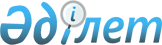 Ақсу ауданы бойынша қоғамдық жұмыстарды ұйымдастыру туралы
					
			Күшін жойған
			
			
		
					Алматы облысы Ақсу ауданы әкімдігінің 2012 жылғы 05 қаңтардағы N 12 қаулысы. Алматы облысының Әділет департаменті Ақсу ауданының Әділет басқармасында 2012 жылы 3 ақпанда N 2-4-145 тіркелді. Күші жойылды - Алматы облысы Ақсу ауданы әкімдігінің 2014 жылғы 30 мамырдағы N 179 қаулысымен      Ескерту. Күші жойылды - Алматы облысы Ақсу ауданы әкімдігінің 30.05.2014 N 179 қаулысымен.

      РҚАО ескертпесі.

      Мәтінде авторлық орфография және пунктуация сақталған.

      Қазақстан Республикасының 2001 жылғы 23 қаңтардағы "Қазақстан Республикасындағы жергілікті мемлекеттік басқару және өзін-өзі басқару туралы" Заңының 31-бабы 1-тармағының 13) тармақшасына, Қазақстан Республикасының 2001 жылғы 23 қаңтардағы "Халықты жұмыспен қамту туралы" Заңының 7-бабының 5) тармақшасына және 20-бабына, Қазақстан Республикасы Үкіметінің 2001 жылғы 19 маусымдағы "Халықты жұмыспен қамту туралы" Қазақстан Республикасының 2001 жылғы 23 қаңтардағы Заңын іске асыру жөніндегі шаралар туралы" № 836 қаулысына сәйкес, аудан әкімдігі ҚАУЛЫ ЕТЕДІ:



      1. Қоғамдық жұмыстар ұсыныс пен сұранысқа сай айқындалып, жұмыссыздар үшін уақытша жұмыс орнын ашу жолымен ұйымдастырылсын.



      2. Ұйымдардың тізбелері, қоғамдық жұмыстардың түрлері, көлемі мен нақты жағдайлары, қатысушылардың еңбегіне төленетін ақының мөлшері және оларды қаржыландыру көзі қосымшаға сәйкес бекітілсін.



      3. Ақсу ауданы әкімдігінің 2010 жылғы 31 желтоқсандағы "2011 жылы ақылы қоғамдық жұмыстарды ұйымдастыру туралы" № 558 (Ақсу аудандық Әділет басқармасында 2011 жылғы 01 ақпанда нормативтік құқықтық актілердің мемлекеттік тіркеу Тізілімінде 2-4-127 нөмірімен енгізілген, аудандық "Ақсу өңірі" газетінің 2011 жылғы 19 ақпандағы N 8 (9547) санында жарияланған) қаулысының күші жойылды деп танылсын.



      4. Осы қаулының орындалуын бақылау (әлеуметтік саланың мәселелеріне) жетекшілік ететін аудан әкімінің орынбасарына жүктелсін.



      5. Осы қаулы алғаш ресми жарияланғаннан кейін күнтізбелік он күн өткен соң қолданысқа енгізіледі.      Аудан әкімі                                Ә. Дүйсембаев      КЕЛІСІЛДІ:      "Ақсу аудандық жұмыспен

      қамту және әлеуметтік

      бағдарламалар бөлімі"

      мемлекеттік мекемесінің

      бастығы                                    Бекбаланов Қайрат Тынбайұлы

      05 қаңтар 2012 жыл

Ақсу ауданы әкімдігінің

2012 жылғы 05 қаңтардағы

"Ақсу ауданы бойынша қоғамдық

жұмыстарды ұйымдастыру

туралы" N 12 қаулысына

қосымша 

Ұйымдардың тізбелері, қоғамдық жұмыстардың түрлері, көлемі мен

нақты жағдайлары, қатысушылардың еңбегіне төленетін ақының

мөлшері және оларды қаржыландыру көзі
					© 2012. Қазақстан Республикасы Әділет министрлігінің «Қазақстан Республикасының Заңнама және құқықтық ақпарат институты» ШЖҚ РМК
				N

р/нҰйымдардың тізбелеріҚоғамдық жұмыстардың түрлеріКөлемі мен нақты жағдайларыҚатысушы-

лардың еңбегіне төленетін ақының мөлшеріҚаржы-

ландыру көзі1"Ақсу ауданының Қорғаныс істері жөніндегі бөлімі" мемлекеттік мекемесіКөктемгі, күзгі шақырулар кезінде құжаттарды рәсімдеу барысында техникалық жұмыстарды өткізу шараларына көмек көрсету және курьерлік жұмыстарқоғамдық

жұмыстар

тұрақты жұмыс

орындары мен

бос жұмыс

орындарын

пайдаланбай,

жұмыссыздарға

әдейі арналған;

толық емес

жұмыс уақыты

режимінде

жұмыспен

қамтылған

қызметкерлерге

арналған;

арнаулы білімі

жоқ адамдарды

уақытша жұмысқа

орналастыру;

қоғамдық

жұмысты толық

емес жұмыс күні

жағдайында және

икемді кесте

бойынша жасау 

(5 күндік толық

емес жұмыс

күні, 2 күн

демалыс

белгіленуі);

толық емес

жұмыс уақыты

режимімен (5-6

сағат);

жұмыс орнының

жұмыс жасауға

ыңғайлы болуы;

еңбек

қауіпсіздігінің

сақталуы;

еңбек ақының

уақтылы

төленуі және

тағы да басқа

қоғамдық

жұмыстардың

көлемі мен

нақты

жағдайлары

келісім-шарт-

та анықталады;

жұмыспен

қамту

сұрақтары

бойынша

уәкілетті

орган жұмыс

берушілермен

қоғамдық

жұмыстарды

орындау үшін

типтік

келісім-шарт

жасайды.Қазақстан

Республи-

касының

заңында

белгілен-

ген айлық

жалақының

ең

төменгі

мөлшерін-деЖергі-

лікті бюджет2Алматы облысының мемлекеттік мұрағаты мемлекеттік мекемесінің Ақсу аудандық филиалыМұрағат материалдарын рәсімдеу, құжаттарды реттеу, тігу және нөмірлеу кезінде көмек көрсетуқоғамдық

жұмыстар

тұрақты жұмыс

орындары мен

бос жұмыс

орындарын

пайдаланбай,

жұмыссыздарға

әдейі арналған;

толық емес

жұмыс уақыты

режимінде

жұмыспен

қамтылған

қызметкерлерге

арналған;

арнаулы білімі

жоқ адамдарды

уақытша жұмысқа

орналастыру;

қоғамдық

жұмысты толық

емес жұмыс күні

жағдайында және

икемді кесте

бойынша жасау 

(5 күндік толық

емес жұмыс

күні, 2 күн

демалыс

белгіленуі);

толық емес

жұмыс уақыты

режимімен (5-6

сағат);

жұмыс орнының

жұмыс жасауға

ыңғайлы болуы;

еңбек

қауіпсіздігінің

сақталуы;

еңбек ақының

уақтылы

төленуі және

тағы да басқа

қоғамдық

жұмыстардың

көлемі мен

нақты

жағдайлары

келісім-шарт-

та анықталады;

жұмыспен

қамту

сұрақтары

бойынша

уәкілетті

орган жұмыс

берушілермен

қоғамдық

жұмыстарды

орындау үшін

типтік

келісім-шарт

жасайды.Қазақстан

Республи-

касының

заңында

белгілен-

ген айлық

жалақының

ең

төменгі

мөлшерін-деЖергі-

лікті бюджет3"Ақсу аудандық кітапханасы" мемлекеттік мекемесі Мұрағат және кітапханалық жұмыстар (құжаттарды жинақтау, каталогтар құру, қажетті материалдарды сақтау, іздеу)қоғамдық

жұмыстар

тұрақты жұмыс

орындары мен

бос жұмыс

орындарын

пайдаланбай,

жұмыссыздарға

әдейі арналған;

толық емес

жұмыс уақыты

режимінде

жұмыспен

қамтылған

қызметкерлерге

арналған;

арнаулы білімі

жоқ адамдарды

уақытша жұмысқа

орналастыру;

қоғамдық

жұмысты толық

емес жұмыс күні

жағдайында және

икемді кесте

бойынша жасау 

(5 күндік толық

емес жұмыс

күні, 2 күн

демалыс

белгіленуі);

толық емес

жұмыс уақыты

режимімен (5-6

сағат);

жұмыс орнының

жұмыс жасауға

ыңғайлы болуы;

еңбек

қауіпсіздігінің

сақталуы;

еңбек ақының

уақтылы

төленуі және

тағы да басқа

қоғамдық

жұмыстардың

көлемі мен

нақты

жағдайлары

келісім-шарт-

та анықталады;

жұмыспен

қамту

сұрақтары

бойынша

уәкілетті

орган жұмыс

берушілермен

қоғамдық

жұмыстарды

орындау үшін

типтік

келісім-шарт

жасайды.

 

 

 

 

 

 

 

 

 

 

 

 

 

  

 

 

 

 

 

 

 

 

қоғамдық

жұмыстар

тұрақты жұмыс

орындары мен

бос жұмыс

орындарын

пайдаланбай,

жұмыссыздарға

әдейі арналған;

толық емес

жұмыс уақыты

режимінде

жұмыспен

қамтылған

қызметкерлерге

арналған;

арнаулы білімі

жоқ адамдарды

уақытша жұмысқа

орналастыру;

қоғамдық

жұмысты толық

емес жұмыс күні

жағдайында және

икемді кесте

бойынша жасау 

(5 күндік толық

емес жұмыс

күні, 2 күн

демалыс

белгіленуі);

толық емес

жұмыс уақыты

режимімен (5-6

сағат);

жұмыс орнының

жұмыс жасауға

ыңғайлы болуы;

еңбек

қауіпсіздігінің

сақталуы;

еңбек ақының

уақтылы

төленуі және

тағы да басқа

қоғамдық

жұмыстардың

көлемі мен

нақты

жағдайлары

келісім-шарт-

та анықталады;

жұмыспен

қамту

сұрақтары

бойынша

уәкілетті

орган жұмыс

берушілермен

қоғамдық

жұмыстарды

орындау үшін

типтік

келісім-шарт

жасайды.Қазақстан

Республи-

касының

заңында

белгілен-

ген айлық

жалақының

ең

төменгі

мөлшерін-де 

 

Қазақстан

Республи-

касының

заңында

белгілен-

ген айлық

жалақының

ең

төменгі

мөлшерін-деЖергі-

лікті бюджет

 

 

 

 

 

 

 

 

 

 

 

 

 

 

 

 

 

 

 

 

 

 

 

 

 

 

 

 

 

 

 

 

 

 

 

 

 

 

 

  

 

 

 

 

 

 

Жергі-

лікті бюджет4Мемлекеттік зейнетақы төлеу жөніндегі орталығының Алматы облыстық филиалының Ақсу аудандық бөлімшесі Мұрағат құжаттарын рәсімдеу кезінде және текстерді теру мен басуға көмектесу, тұрғындарға қызмет көрсетудің сапасын анықтау мақсатында әр қайсысына сауалнама бланкілерін тарату және толтыру тәртібін түсіндіру.қоғамдық

жұмыстар

тұрақты жұмыс

орындары мен

бос жұмыс

орындарын

пайдаланбай,

жұмыссыздарға

әдейі арналған;

толық емес

жұмыс уақыты

режимінде

жұмыспен

қамтылған

қызметкерлерге

арналған;

арнаулы білімі

жоқ адамдарды

уақытша жұмысқа

орналастыру;

қоғамдық

жұмысты толық

емес жұмыс күні

жағдайында және

икемді кесте

бойынша жасау 

(5 күндік толық

емес жұмыс

күні, 2 күн

демалыс

белгіленуі);

толық емес

жұмыс уақыты

режимімен (5-6

сағат);

жұмыс орнының

жұмыс жасауға

ыңғайлы болуы;

еңбек

қауіпсіздігінің

сақталуы;

еңбек ақының

уақтылы

төленуі және

тағы да басқа

қоғамдық

жұмыстардың

көлемі мен

нақты

жағдайлары

келісім-шарт-

та анықталады;

жұмыспен

қамту

сұрақтары

бойынша

уәкілетті

орган жұмыс

берушілермен

қоғамдық

жұмыстарды

орындау үшін

типтік

келісім-шарт

жасайды.

 

 

 

 

 

 

 

 

 

 

 

 

 

  

 

 

 

 

 

 

 

 

қоғамдық

жұмыстар

тұрақты жұмыс

орындары мен

бос жұмыс

орындарын

пайдаланбай,

жұмыссыздарға

әдейі арналған;

толық емес

жұмыс уақыты

режимінде

жұмыспен

қамтылған

қызметкерлерге

арналған;

арнаулы білімі

жоқ адамдарды

уақытша жұмысқа

орналастыру;

қоғамдық

жұмысты толық

емес жұмыс күні

жағдайында және

икемді кесте

бойынша жасау 

(5 күндік толық

емес жұмыс

күні, 2 күн

демалыс

белгіленуі);

толық емес

жұмыс уақыты

режимімен (5-6

сағат);

жұмыс орнының

жұмыс жасауға

ыңғайлы болуы;

еңбек

қауіпсіздігінің

сақталуы;

еңбек ақының

уақтылы

төленуі және

тағы да басқа

қоғамдық

жұмыстардың

көлемі мен

нақты

жағдайлары

келісім-шарт-

та анықталады;

жұмыспен

қамту

сұрақтары

бойынша

уәкілетті

орган жұмыс

берушілермен

қоғамдық

жұмыстарды

орындау үшін

типтік

келісім-шарт

жасайды.Қазақстан

Республи-

касының

заңында

белгілен-

ген айлық

жалақының

ең

төменгі

мөлшерін-де 

 

Қазақстан

Республи-

касының

заңында

белгілен-

ген айлық

жалақының

ең

төменгі

мөлшерін-деЖергі-

лікті бюджет

 

 

 

 

 

 

 

 

 

 

 

 

 

 

 

 

 

 

 

 

 

 

 

 

 

 

 

 

 

 

 

 

 

 

 

 

 

 

 

  

 

 

 

 

 

 

Жергі-

лікті бюджет5"Республи-

калық фитосани-

тарлық диагностика және болжамдар әдістемелік орталығы" мемлекеттік мекемесі Ақсу аудандық филиалыАуыл шаруашылық зиянкестерін (жәндіктер мен кеміргіштер) анықтау және жою, көктемгі егін жұмыстарына көмек көрсетуқоғамдық

жұмыстар

тұрақты жұмыс

орындары мен

бос жұмыс

орындарын

пайдаланбай,

жұмыссыздарға

әдейі арналған;

толық емес

жұмыс уақыты

режимінде

жұмыспен

қамтылған

қызметкерлерге

арналған;

арнаулы білімі

жоқ адамдарды

уақытша жұмысқа

орналастыру;

қоғамдық

жұмысты толық

емес жұмыс күні

жағдайында және

икемді кесте

бойынша жасау 

(5 күндік толық

емес жұмыс

күні, 2 күн

демалыс

белгіленуі);

толық емес

жұмыс уақыты

режимімен (5-6

сағат);

жұмыс орнының

жұмыс жасауға

ыңғайлы болуы;

еңбек

қауіпсіздігінің

сақталуы;

еңбек ақының

уақтылы

төленуі және

тағы да басқа

қоғамдық

жұмыстардың

көлемі мен

нақты

жағдайлары

келісім-шарт-

та анықталады;

жұмыспен

қамту

сұрақтары

бойынша

уәкілетті

орган жұмыс

берушілермен

қоғамдық

жұмыстарды

орындау үшін

типтік

келісім-шарт

жасайды.

 

 

 

 

 

 

 

 

 

 

 

 

 

  

 

 

 

 

 

 

 

 

қоғамдық

жұмыстар

тұрақты жұмыс

орындары мен

бос жұмыс

орындарын

пайдаланбай,

жұмыссыздарға

әдейі арналған;

толық емес

жұмыс уақыты

режимінде

жұмыспен

қамтылған

қызметкерлерге

арналған;

арнаулы білімі

жоқ адамдарды

уақытша жұмысқа

орналастыру;

қоғамдық

жұмысты толық

емес жұмыс күні

жағдайында және

икемді кесте

бойынша жасау 

(5 күндік толық

емес жұмыс

күні, 2 күн

демалыс

белгіленуі);

толық емес

жұмыс уақыты

режимімен (5-6

сағат);

жұмыс орнының

жұмыс жасауға

ыңғайлы болуы;

еңбек

қауіпсіздігінің

сақталуы;

еңбек ақының

уақтылы

төленуі және

тағы да басқа

қоғамдық

жұмыстардың

көлемі мен

нақты

жағдайлары

келісім-шарт-

та анықталады;

жұмыспен

қамту

сұрақтары

бойынша

уәкілетті

орган жұмыс

берушілермен

қоғамдық

жұмыстарды

орындау үшін

типтік

келісім-шарт

жасайды.Қазақстан

Республи-

касының

заңында

белгілен-

ген айлық

жалақының

ең

төменгі

мөлшерін-де 

 

Қазақстан

Республи-

касының

заңында

белгілен-

ген айлық

жалақының

ең

төменгі

мөлшерін-деЖергі-

лікті бюджет

 

 

 

 

 

 

 

 

 

 

 

 

 

 

 

 

 

 

 

 

 

 

 

 

 

 

 

 

 

 

 

 

 

 

 

 

 

 

 

  

 

 

 

 

 

 

Жергі-

лікті бюджет6"Ақсу аудандық ішкі істер бөлімі" мемлекеттік мекемесіАзаматтарды тіркеуде көмек көрсету, құжаттарды рәсімдеуге және текстерді теру мен басуға көмек.қоғамдық

жұмыстар

тұрақты жұмыс

орындары мен

бос жұмыс

орындарын

пайдаланбай,

жұмыссыздарға

әдейі арналған;

толық емес

жұмыс уақыты

режимінде

жұмыспен

қамтылған

қызметкерлерге

арналған;

арнаулы білімі

жоқ адамдарды

уақытша жұмысқа

орналастыру;

қоғамдық

жұмысты толық

емес жұмыс күні

жағдайында және

икемді кесте

бойынша жасау 

(5 күндік толық

емес жұмыс

күні, 2 күн

демалыс

белгіленуі);

толық емес

жұмыс уақыты

режимімен (5-6

сағат);

жұмыс орнының

жұмыс жасауға

ыңғайлы болуы;

еңбек

қауіпсіздігінің

сақталуы;

еңбек ақының

уақтылы

төленуі және

тағы да басқа

қоғамдық

жұмыстардың

көлемі мен

нақты

жағдайлары

келісім-шарт-

та анықталады;

жұмыспен

қамту

сұрақтары

бойынша

уәкілетті

орган жұмыс

берушілермен

қоғамдық

жұмыстарды

орындау үшін

типтік

келісім-шарт

жасайды.

 

 

 

 

 

 

 

 

 

 

 

 

 

  

 

 

 

 

 

 

 

 

қоғамдық

жұмыстар

тұрақты жұмыс

орындары мен

бос жұмыс

орындарын

пайдаланбай,

жұмыссыздарға

әдейі арналған;

толық емес

жұмыс уақыты

режимінде

жұмыспен

қамтылған

қызметкерлерге

арналған;

арнаулы білімі

жоқ адамдарды

уақытша жұмысқа

орналастыру;

қоғамдық

жұмысты толық

емес жұмыс күні

жағдайында және

икемді кесте

бойынша жасау 

(5 күндік толық

емес жұмыс

күні, 2 күн

демалыс

белгіленуі);

толық емес

жұмыс уақыты

режимімен (5-6

сағат);

жұмыс орнының

жұмыс жасауға

ыңғайлы болуы;

еңбек

қауіпсіздігінің

сақталуы;

еңбек ақының

уақтылы

төленуі және

тағы да басқа

қоғамдық

жұмыстардың

көлемі мен

нақты

жағдайлары

келісім-шарт-

та анықталады;

жұмыспен

қамту

сұрақтары

бойынша

уәкілетті

орган жұмыс

берушілермен

қоғамдық

жұмыстарды

орындау үшін

типтік

келісім-шарт

жасайды.Қазақстан

Республи-

касының

заңында

белгілен-

ген айлық

жалақының

ең

төменгі

мөлшерін-де 

 

Қазақстан

Республи-

касының

заңында

белгілен-

ген айлық

жалақының

ең

төменгі

мөлшерін-деЖергі-

лікті бюджет

 

 

 

 

 

 

 

 

 

 

 

 

 

 

 

 

 

 

 

 

 

 

 

 

 

 

 

 

 

 

 

 

 

 

 

 

 

 

 

  

 

 

 

 

 

 

Жергі-

лікті бюджет7"Алматы облысының Халыққа қызмет көрсету орталығы" республи-

калық мемлекеттік мекемесі Ақсу аудандық филиалымұрағат материалдарын рәсімдеу, құжаттарды реттеу, тігу және нөмірлеу кезінде көмек көрсету, курьерлік жұмыстарқоғамдық

жұмыстар

тұрақты жұмыс

орындары мен

бос жұмыс

орындарын

пайдаланбай,

жұмыссыздарға

әдейі арналған;

толық емес

жұмыс уақыты

режимінде

жұмыспен

қамтылған

қызметкерлерге

арналған;

арнаулы білімі

жоқ адамдарды

уақытша жұмысқа

орналастыру;

қоғамдық

жұмысты толық

емес жұмыс күні

жағдайында және

икемді кесте

бойынша жасау 

(5 күндік толық

емес жұмыс

күні, 2 күн

демалыс

белгіленуі);

толық емес

жұмыс уақыты

режимімен (5-6

сағат);

жұмыс орнының

жұмыс жасауға

ыңғайлы болуы;

еңбек

қауіпсіздігінің

сақталуы;

еңбек ақының

уақтылы

төленуі және

тағы да басқа

қоғамдық

жұмыстардың

көлемі мен

нақты

жағдайлары

келісім-шарт-

та анықталады;

жұмыспен

қамту

сұрақтары

бойынша

уәкілетті

орган жұмыс

берушілермен

қоғамдық

жұмыстарды

орындау үшін

типтік

келісім-шарт

жасайды.

 

 

 

 

 

 

 

 

 

 

 

 

 

  

 

 

 

 

 

 

 

 

қоғамдық

жұмыстар

тұрақты жұмыс

орындары мен

бос жұмыс

орындарын

пайдаланбай,

жұмыссыздарға

әдейі арналған;

толық емес

жұмыс уақыты

режимінде

жұмыспен

қамтылған

қызметкерлерге

арналған;

арнаулы білімі

жоқ адамдарды

уақытша жұмысқа

орналастыру;

қоғамдық

жұмысты толық

емес жұмыс күні

жағдайында және

икемді кесте

бойынша жасау 

(5 күндік толық

емес жұмыс

күні, 2 күн

демалыс

белгіленуі);

толық емес

жұмыс уақыты

режимімен (5-6

сағат);

жұмыс орнының

жұмыс жасауға

ыңғайлы болуы;

еңбек

қауіпсіздігінің

сақталуы;

еңбек ақының

уақтылы

төленуі және

тағы да басқа

қоғамдық

жұмыстардың

көлемі мен

нақты

жағдайлары

келісім-шарт-

та анықталады;

жұмыспен

қамту

сұрақтары

бойынша

уәкілетті

орган жұмыс

берушілермен

қоғамдық

жұмыстарды

орындау үшін

типтік

келісім-шарт

жасайды.Қазақстан

Республи-

касының

заңында

белгілен-

ген айлық

жалақының

ең

төменгі

мөлшерін-де 

 

Қазақстан

Республи-

касының

заңында

белгілен-

ген айлық

жалақының

ең

төменгі

мөлшерін-деЖергі-

лікті бюджет

 

 

 

 

 

 

 

 

 

 

 

 

 

 

 

 

 

 

 

 

 

 

 

 

 

 

 

 

 

 

 

 

 

 

 

 

 

 

 

  

 

 

 

 

 

 

Жергі-

лікті бюджет8Алматы облыстық мүгедектер қоғамының Ақсу аудандық филиалыМүмкіндіктері шектеулі мүгедектерге әлеуметтік көмек көрсету (бақшаларын қазу, отын дайындау, тұрғын үйге ағымды жөндеу жүргізу, азық-түлік, дәрі-дәрмек жеткізу, үйде шаштараз қызметін көрсетуді ұйымдастыру)қоғамдық

жұмыстар

тұрақты жұмыс

орындары мен

бос жұмыс

орындарын

пайдаланбай,

жұмыссыздарға

әдейі арналған;

толық емес

жұмыс уақыты

режимінде

жұмыспен

қамтылған

қызметкерлерге

арналған;

арнаулы білімі

жоқ адамдарды

уақытша жұмысқа

орналастыру;

қоғамдық

жұмысты толық

емес жұмыс күні

жағдайында және

икемді кесте

бойынша жасау 

(5 күндік толық

емес жұмыс

күні, 2 күн

демалыс

белгіленуі);

толық емес

жұмыс уақыты

режимімен (5-6

сағат);

жұмыс орнының

жұмыс жасауға

ыңғайлы болуы;

еңбек

қауіпсіздігінің

сақталуы;

еңбек ақының

уақтылы

төленуі және

тағы да басқа

қоғамдық

жұмыстардың

көлемі мен

нақты

жағдайлары

келісім-шарт-

та анықталады;

жұмыспен

қамту

сұрақтары

бойынша

уәкілетті

орган жұмыс

берушілермен

қоғамдық

жұмыстарды

орындау үшін

типтік

келісім-шарт

жасайды.

 

 

 

 

 

 

 

 

 

 

 

 

 

  

 

 

 

 

 

 

 

 

қоғамдық

жұмыстар

тұрақты жұмыс

орындары мен

бос жұмыс

орындарын

пайдаланбай,

жұмыссыздарға

әдейі арналған;

толық емес

жұмыс уақыты

режимінде

жұмыспен

қамтылған

қызметкерлерге

арналған;

арнаулы білімі

жоқ адамдарды

уақытша жұмысқа

орналастыру;

қоғамдық

жұмысты толық

емес жұмыс күні

жағдайында және

икемді кесте

бойынша жасау 

(5 күндік толық

емес жұмыс

күні, 2 күн

демалыс

белгіленуі);

толық емес

жұмыс уақыты

режимімен (5-6

сағат);

жұмыс орнының

жұмыс жасауға

ыңғайлы болуы;

еңбек

қауіпсіздігінің

сақталуы;

еңбек ақының

уақтылы

төленуі және

тағы да басқа

қоғамдық

жұмыстардың

көлемі мен

нақты

жағдайлары

келісім-шарт-

та анықталады;

жұмыспен

қамту

сұрақтары

бойынша

уәкілетті

орган жұмыс

берушілермен

қоғамдық

жұмыстарды

орындау үшін

типтік

келісім-шарт

жасайды.Қазақстан

Республи-

касының

заңында

белгілен-

ген айлық

жалақының

ең

төменгі

мөлшерін-де 

 

Қазақстан

Республи-

касының

заңында

белгілен-

ген айлық

жалақының

ең

төменгі

мөлшерін-деЖергі-

лікті бюджет

 

 

 

 

 

 

 

 

 

 

 

 

 

 

 

 

 

 

 

 

 

 

 

 

 

 

 

 

 

 

 

 

 

 

 

 

 

 

 

  

 

 

 

 

 

 

Жергі-

лікті бюджет9"Ақсу ауданының сәулет және қала құрылысы бөлімі" мемлекеттік мекемесіМұрағат материалдарын рәсімдеу, құжаттарды реттеу, тігу және нөмірлеу кезінде көмек көрсетуқоғамдық

жұмыстар

тұрақты жұмыс

орындары мен

бос жұмыс

орындарын

пайдаланбай,

жұмыссыздарға

әдейі арналған;

толық емес

жұмыс уақыты

режимінде

жұмыспен

қамтылған

қызметкерлерге

арналған;

арнаулы білімі

жоқ адамдарды

уақытша жұмысқа

орналастыру;

қоғамдық

жұмысты толық

емес жұмыс күні

жағдайында және

икемді кесте

бойынша жасау 

(5 күндік толық

емес жұмыс

күні, 2 күн

демалыс

белгіленуі);

толық емес

жұмыс уақыты

режимімен (5-6

сағат);

жұмыс орнының

жұмыс жасауға

ыңғайлы болуы;

еңбек

қауіпсіздігінің

сақталуы;

еңбек ақының

уақтылы

төленуі және

тағы да басқа

қоғамдық

жұмыстардың

көлемі мен

нақты

жағдайлары

келісім-шарт-

та анықталады;

жұмыспен

қамту

сұрақтары

бойынша

уәкілетті

орган жұмыс

берушілермен

қоғамдық

жұмыстарды

орындау үшін

типтік

келісім-шарт

жасайды.

 

 

 

 

 

 

 

 

 

 

 

 

 

  

 

 

 

 

 

 

 

 

қоғамдық

жұмыстар

тұрақты жұмыс

орындары мен

бос жұмыс

орындарын

пайдаланбай,

жұмыссыздарға

әдейі арналған;

толық емес

жұмыс уақыты

режимінде

жұмыспен

қамтылған

қызметкерлерге

арналған;

арнаулы білімі

жоқ адамдарды

уақытша жұмысқа

орналастыру;

қоғамдық

жұмысты толық

емес жұмыс күні

жағдайында және

икемді кесте

бойынша жасау 

(5 күндік толық

емес жұмыс

күні, 2 күн

демалыс

белгіленуі);

толық емес

жұмыс уақыты

режимімен (5-6

сағат);

жұмыс орнының

жұмыс жасауға

ыңғайлы болуы;

еңбек

қауіпсіздігінің

сақталуы;

еңбек ақының

уақтылы

төленуі және

тағы да басқа

қоғамдық

жұмыстардың

көлемі мен

нақты

жағдайлары

келісім-шарт-

та анықталады;

жұмыспен

қамту

сұрақтары

бойынша

уәкілетті

орган жұмыс

берушілермен

қоғамдық

жұмыстарды

орындау үшін

типтік

келісім-шарт

жасайды.Қазақстан

Республи-

касының

заңында

белгілен-

ген айлық

жалақының

ең

төменгі

мөлшерін-де 

 

Қазақстан

Республи-

касының

заңында

белгілен-

ген айлық

жалақының

ең

төменгі

мөлшерін-деЖергі-

лікті бюджет

 

 

 

 

 

 

 

 

 

 

 

 

 

 

 

 

 

 

 

 

 

 

 

 

 

 

 

 

 

 

 

 

 

 

 

 

 

 

 

  

 

 

 

 

 

 

Жергі-

лікті бюджет10"Жансүгіров поселкелік округ әкімі аппараты" мемлекеттік мекемесіШаруашылық кітаптарына мәлімет жинауға және толтыруға, аймақты экологиялық сауықтыруға және тазалауға, тиеу-түсіру жұмыстарына, жол техникасына қол жетімсіз жерлердегі жол беттерін қар мен батпақтан тазалау, шөп шабу, жол шетіндегі, баурайларындағы, бағыт өзгертетін қиықтардағы, бұталарды шауып, қалдықтарын жинауға көмек. Поселке аумағын көгалдандыру, абаттандыру және тазарту, мерекелік, мәдени іс-шараларды, салтанаттарды өткізуді ұйымдастыруға көмек.Тарихи-сәулет ескерткіштерін, демалыс орындары мен мәдени бақтарды қалпына келтіру және сақтау, жолдар мен тротуарларды, көшелерді мұздан және қардан тазалау, сауда орындарын, көшелермен жолдарды, қоғамдық саябақты сыпыру, суғару, жол жиектерін әктеу.қоғамдық

жұмыстар

тұрақты жұмыс

орындары мен

бос жұмыс

орындарын

пайдаланбай,

жұмыссыздарға

әдейі арналған;

толық емес

жұмыс уақыты

режимінде

жұмыспен

қамтылған

қызметкерлерге

арналған;

арнаулы білімі

жоқ адамдарды

уақытша жұмысқа

орналастыру;

қоғамдық

жұмысты толық

емес жұмыс күні

жағдайында және

икемді кесте

бойынша жасау 

(5 күндік толық

емес жұмыс

күні, 2 күн

демалыс

белгіленуі);

толық емес

жұмыс уақыты

режимімен (5-6

сағат);

жұмыс орнының

жұмыс жасауға

ыңғайлы болуы;

еңбек

қауіпсіздігінің

сақталуы;

еңбек ақының

уақтылы

төленуі және

тағы да басқа

қоғамдық

жұмыстардың

көлемі мен

нақты

жағдайлары

келісім-шарт-

та анықталады;

жұмыспен

қамту

сұрақтары

бойынша

уәкілетті

орган жұмыс

берушілермен

қоғамдық

жұмыстарды

орындау үшін

типтік

келісім-шарт

жасайды.Қазақстан

Республи-

касының

заңында

белгілен-

ген айлық

жалақының

ең

төменгі

мөлшерін-деЖергі-

лікті бюджет11"Қапал ауылдық округі әкімі аппараты" мемлекеттік мекемесіТамшыбұлақ, Шымбұлақ тұмаларын күту, шаруашылық кітаптарына мәлімет жинауға және толтыруға, аймақты экологиялық сауықтыруға және тазалауға, тиеу-түсіру жұмыстарына, жол техникасына қол жетімсіз жерлердегі жол беттерін қар мен батпақтан тазалау, шөп шабу, жол шетіндегі, баурайларындағы, бағыт өзгертетін қиықтардағы, бұталарды шауып, қалдықтарын жинауға көмек. Ауылдық округ аумағын көгалдандыру, абаттандыру және тазарту, мерекелік, мәдени іс-шараларды, салтанаттарды өткізуді ұйымдастыруға көмек.Тарихи-сәулет ескерткіштерін, демалыс орындары мен мәдени бақтарды қалпына келтіру және сақтау, жолдар мен тротуарларды, көшелерді мұздан және қардан тазалау, сауда орындарын, көшелермен жолдарды, қоғамдық саябақты сыпыру, суғару, жол жиектерін әктеу.қоғамдық

жұмыстар

тұрақты жұмыс

орындары мен

бос жұмыс

орындарын

пайдаланбай,

жұмыссыздарға

әдейі арналған;

толық емес

жұмыс уақыты

режимінде

жұмыспен

қамтылған

қызметкерлерге

арналған;

арнаулы білімі

жоқ адамдарды

уақытша жұмысқа

орналастыру;

қоғамдық

жұмысты толық

емес жұмыс күні

жағдайында және

икемді кесте

бойынша жасау 

(5 күндік толық

емес жұмыс

күні, 2 күн

демалыс

белгіленуі);

толық емес

жұмыс уақыты

режимімен (5-6

сағат);

жұмыс орнының

жұмыс жасауға

ыңғайлы болуы;

еңбек

қауіпсіздігінің

сақталуы;

еңбек ақының

уақтылы

төленуі және

тағы да басқа

қоғамдық

жұмыстардың

көлемі мен

нақты

жағдайлары

келісім-шарт-

та анықталады;

жұмыспен

қамту

сұрақтары

бойынша

уәкілетті

орган жұмыс

берушілермен

қоғамдық

жұмыстарды

орындау үшін

типтік

келісім-шарт

жасайды.Қазақстан

Республи-

касының

заңында

белгілен-

ген айлық

жалақының

ең

төменгі

мөлшерін-деЖергі-

лікті бюджет12"Арасан ауылдық округі әкімі аппараты " мемлекеттік мекемесіШаруашылық кітаптарына мәлімет жинауға және толтыруға, аймақты экологиялық сауықтыруға және тазалауға, тиеу-түсіру жұмыстарына, жол техникасына қол жетімсіз жерлердегі жол беттерін қар мен батпақтан тазалау, шөп шабу, жол шетіндегі, баурайларындағы, бағыт өзгертетін қиықтардағы, бұталарды шауып, қалдықтарын жинауға көмек. Ауылдық округ аумағын көгалдандыру, абаттандыру және тазарту, мерекелік, мәдени іс-шараларды, салтанаттарды өткізуді ұйымдастыруға көмек.Тарихи-сәулет ескерткіштерін, демалыс орындары мен мәдени бақтарды қалпына келтіру және сақтау, жолдар мен тротуарларды, көшелерді мұздан және қардан тазалау, сауда орындарын, көшелермен жолдарды, қоғамдық саябақты сыпыру, суғару, жол жиектерін әктеу. қоғамдық

жұмыстар

тұрақты жұмыс

орындары мен

бос жұмыс

орындарын

пайдаланбай,

жұмыссыздарға

әдейі арналған;

толық емес

жұмыс уақыты

режимінде

жұмыспен

қамтылған

қызметкерлерге

арналған;

арнаулы білімі

жоқ адамдарды

уақытша жұмысқа

орналастыру;

қоғамдық

жұмысты толық

емес жұмыс күні

жағдайында және

икемді кесте

бойынша жасау 

(5 күндік толық

емес жұмыс

күні, 2 күн

демалыс

белгіленуі);

толық емес

жұмыс уақыты

режимімен (5-6

сағат);

жұмыс орнының

жұмыс жасауға

ыңғайлы болуы;

еңбек

қауіпсіздігінің

сақталуы;

еңбек ақының

уақтылы

төленуі және

тағы да басқа

қоғамдық

жұмыстардың

көлемі мен

нақты

жағдайлары

келісім-шарт-

та анықталады;

жұмыспен

қамту

сұрақтары

бойынша

уәкілетті

орган жұмыс

берушілермен

қоғамдық

жұмыстарды

орындау үшін

типтік

келісім-шарт

жасайды..Қазақстан

Республи-

касының

заңында

белгілен-

ген айлық

жалақының

ең

төменгі

мөлшерін-деЖергі-

лікті бюджет13"Суықсай ауылдық округі әкімі аппараты " мемлекеттік мекемесіШаруашылық кітаптарына мәлімет жинауға және толтыруға, аймақты экологиялық сауықтыруға және тазалауға, тиеу-түсіру жұмыстарына, жол техникасына қол жетімсіз жерлердегі жол беттерін қар мен батпақтан тазалау, шөп шабу, жол шетіндегі, баурайларындағы, бұталарды шауып, қалдықтарын жинауға көмек. Ауылдық округ аумағын көгалдандыру, абаттандыру және тазарту, мерекелік, мәдени іс-шараларды, салтанаттарды өткізуді ұйымдастыруға көмек.Тарихи-сәулет ескерткіштерін қалпына келтіру және сақтау, жолдар көшелерді мұздан және қардан тазалау, сауда орындарын, көшелермен жолдарды сыпыру, суғару, жол жиектерін әктеу. қоғамдық

жұмыстар

тұрақты жұмыс

орындары мен

бос жұмыс

орындарын

пайдаланбай,

жұмыссыздарға

әдейі арналған;

толық емес

жұмыс уақыты

режимінде

жұмыспен

қамтылған

қызметкерлерге

арналған;

арнаулы білімі

жоқ адамдарды

уақытша жұмысқа

орналастыру;

қоғамдық

жұмысты толық

емес жұмыс күні

жағдайында және

икемді кесте

бойынша жасау 

(5 күндік толық

емес жұмыс

күні, 2 күн

демалыс

белгіленуі);

толық емес

жұмыс уақыты

режимімен (5-6

сағат);

жұмыс орнының

жұмыс жасауға

ыңғайлы болуы;

еңбек

қауіпсіздігінің

сақталуы;

еңбек ақының

уақтылы

төленуі және

тағы да басқа

қоғамдық

жұмыстардың

көлемі мен

нақты

жағдайлары

келісім-шарт-

та анықталады;

жұмыспен

қамту

сұрақтары

бойынша

уәкілетті

орган жұмыс

берушілермен

қоғамдық

жұмыстарды

орындау үшін

типтік

келісім-шарт

жасайды..Қазақстан

Республи-

касының

заңында

белгілен-

ген айлық

жалақының

ең

төменгі

мөлшерін-деЖергі-

лікті бюджет14Көшкентал ауылдық округі әкімі аппараты " мемлекеттік мекемесіШаруашылық кітаптарына мәлімет жинауға және толтыруға, аймақты экологиялық сауықтыруға және тазалауға, тиеу-түсіру жұмыстарына, жол техникасына қол жетімсіз жерлердегі жол беттерін қар мен батпақтан тазалау, шөп шабу, жол шетіндегі, баурайларындағы, бұталарды шауып, қалдықтарын жинауға көмек. Ауылдық округ аумағын көгалдандыру, абаттандыру және тазарту, мерекелік, мәдени іс-шараларды, салтанаттарды өткізуді ұйымдастыруға көмек.Тарихи-сәулет ескерткіштерін қалпына келтіру және сақтау, жолдар көшелерді мұздан және қардан тазалау, сауда орындарын, көшелермен жолдарды сыпыру, суғару, жол жиектерін әктеу. қоғамдық

жұмыстар

тұрақты жұмыс

орындары мен

бос жұмыс

орындарын

пайдаланбай,

жұмыссыздарға

әдейі арналған;

толық емес

жұмыс уақыты

режимінде

жұмыспен

қамтылған

қызметкерлерге

арналған;

арнаулы білімі

жоқ адамдарды

уақытша жұмысқа

орналастыру;

қоғамдық

жұмысты толық

емес жұмыс күні

жағдайында және

икемді кесте

бойынша жасау 

(5 күндік толық

емес жұмыс

күні, 2 күн

демалыс

белгіленуі);

толық емес

жұмыс уақыты

режимімен (5-6

сағат);

жұмыс орнының

жұмыс жасауға

ыңғайлы болуы;

еңбек

қауіпсіздігінің

сақталуы;

еңбек ақының

уақтылы

төленуі және

тағы да басқа

қоғамдық

жұмыстардың

көлемі мен

нақты

жағдайлары

келісім-шарт-

та анықталады;

жұмыспен

қамту

сұрақтары

бойынша

уәкілетті

орган жұмыс

берушілермен

қоғамдық

жұмыстарды

орындау үшін

типтік

келісім-шарт

жасайды..Қазақстан

Республи-

касының

заңында

белгілен-

ген айлық

жалақының

ең

төменгі

мөлшерін-деЖергі-

лікті бюджет15"Қарасу ауылдық округі әкімі аппараты " мемлекеттік мекемесіШаруашылық кітаптарына мәлімет жинауға және толтыруға, аймақты экологиялық сауықтыруға және тазалауға, тиеу-түсіру жұмыстарына, жол техникасына қол жетімсіз жерлердегі жол беттерін қар мен батпақтан тазалау, шөп шабу, жол шетіндегі, баурайларындағы, бұталарды шауып, қалдықтарын жинауға көмек. Ауылдық округ аумағын көгалдандыру, абаттандыру және тазарту, мерекелік, мәдени іс-шараларды, салтанаттарды өткізуді ұйымдастыруға көмек.Тарихи-сәулет ескерткіштерін қалпына келтіру және сақтау, жолдар көшелерді мұздан және қардан тазалау, сауда орындарын, көшелермен жолдарды сыпыру, суғару, жол жиектерін әктеу. қоғамдық

жұмыстар

тұрақты жұмыс

орындары мен

бос жұмыс

орындарын

пайдаланбай,

жұмыссыздарға

әдейі арналған;

толық емес

жұмыс уақыты

режимінде

жұмыспен

қамтылған

қызметкерлерге

арналған;

арнаулы білімі

жоқ адамдарды

уақытша жұмысқа

орналастыру;

қоғамдық

жұмысты толық

емес жұмыс күні

жағдайында және

икемді кесте

бойынша жасау 

(5 күндік толық

емес жұмыс

күні, 2 күн

демалыс

белгіленуі);

толық емес

жұмыс уақыты

режимімен (5-6

сағат);

жұмыс орнының

жұмыс жасауға

ыңғайлы болуы;

еңбек

қауіпсіздігінің

сақталуы;

еңбек ақының

уақтылы

төленуі және

тағы да басқа

қоғамдық

жұмыстардың

көлемі мен

нақты

жағдайлары

келісім-шарт-

та анықталады;

жұмыспен

қамту

сұрақтары

бойынша

уәкілетті

орган жұмыс

берушілермен

қоғамдық

жұмыстарды

орындау үшін

типтік

келісім-шарт

жасайды.Қазақстан

Республи-

касының

заңында

белгілен-

ген айлық

жалақының

ең

төменгі

мөлшерін-деЖергі-

лікті бюджет16"Есеболатов ауылдық округі әкімі аппараты " мемлекеттік мекемесіШаруашылық кітаптарына мәлімет жинауға және толтыруға, аймақты экологиялық сауықтыруға және тазалауға, тиеу-түсіру жұмыстарына, жол техникасына қол жетімсіз жерлердегі жол беттерін қар мен батпақтан тазалау, шөп шабу, жол шетіндегі, баурайларындағы, бұталарды шауып, қалдықтарын жинауға көмек. Ауылдық округ аумағын көгалдандыру, абаттандыру және тазарту, мерекелік, мәдени іс-шараларды, салтанаттарды өткізуді ұйымдастыруға көмек.Тарихи-сәулет ескерткіштерін қалпына келтіру және сақтау, жолдар көшелерді мұздан және қардан тазалау, сауда орындарын, көшелермен жолдарды сыпыру, суғару, жол жиектерін әктеу. қоғамдық

жұмыстар

тұрақты жұмыс

орындары мен

бос жұмыс

орындарын

пайдаланбай,

жұмыссыздарға

әдейі арналған;

толық емес

жұмыс уақыты

режимінде

жұмыспен

қамтылған

қызметкерлерге

арналған;

арнаулы білімі

жоқ адамдарды

уақытша жұмысқа

орналастыру;

қоғамдық

жұмысты толық

емес жұмыс күні

жағдайында және

икемді кесте

бойынша жасау 

(5 күндік толық

емес жұмыс

күні, 2 күн

демалыс

белгіленуі);

толық емес

жұмыс уақыты

режимімен (5-6

сағат);

жұмыс орнының

жұмыс жасауға

ыңғайлы болуы;

еңбек

қауіпсіздігінің

сақталуы;

еңбек ақының

уақтылы

төленуі және

тағы да басқа

қоғамдық

жұмыстардың

көлемі мен

нақты

жағдайлары

келісім-шарт-

та анықталады;

жұмыспен

қамту

сұрақтары

бойынша

уәкілетті

орган жұмыс

берушілермен

қоғамдық

жұмыстарды

орындау үшін

типтік

келісім-шарт

жасайды.Қазақстан

Республи-

касының

заңында

белгілен-

ген айлық

жалақының

ең

төменгі

мөлшерін-деЖергі-

лікті бюджет17"Қаракөз ауылдық округі әкімі аппараты " мемлекеттік мекемесіШаруашылық кітаптарына мәлімет жинауға және толтыруға, аймақты экологиялық сауықтыруға және тазалауға, тиеу-түсіру жұмыстарына, жол техникасына қол жетімсіз жерлердегі жол беттерін қар мен батпақтан тазалау, шөп шабу, жол шетіндегі, баурайларындағы, бұталарды шауып, қалдықтарын жинауға көмек. Ауылдық округ аумағын көгалдандыру, абаттандыру және тазарту, мерекелік, мәдени іс-шараларды, салтанаттарды өткізуді ұйымдастыруға көмек.Тарихи-сәулет ескерткіштерін қалпына келтіру және сақтау, жолдар көшелерді мұздан және қардан тазалау, сауда орындарын, көшелермен жолдарды сыпыру, суғару, жол жиектерін әктеу. қоғамдық

жұмыстар

тұрақты жұмыс

орындары мен

бос жұмыс

орындарын

пайдаланбай,

жұмыссыздарға

әдейі арналған;

толық емес

жұмыс уақыты

режимінде

жұмыспен

қамтылған

қызметкерлерге

арналған;

арнаулы білімі

жоқ адамдарды

уақытша жұмысқа

орналастыру;

қоғамдық

жұмысты толық

емес жұмыс күні

жағдайында және

икемді кесте

бойынша жасау 

(5 күндік толық

емес жұмыс

күні, 2 күн

демалыс

белгіленуі);

толық емес

жұмыс уақыты

режимімен (5-6

сағат);

жұмыс орнының

жұмыс жасауға

ыңғайлы болуы;

еңбек

қауіпсіздігінің

сақталуы;

еңбек ақының

уақтылы

төленуі және

тағы да басқа

қоғамдық

жұмыстардың

көлемі мен

нақты

жағдайлары

келісім-шарт-

та анықталады;

жұмыспен

қамту

сұрақтары

бойынша

уәкілетті

орган жұмыс

берушілермен

қоғамдық

жұмыстарды

орындау үшін

типтік

келісім-шарт

жасайды.Қазақстан

Республи-

касының

заңында

белгілен-

ген айлық

жалақының

ең

төменгі

мөлшерін-деЖергі-

лікті бюджет18"Жаңалық ауылдық округі әкімі аппараты " мемлекеттік мекемесі Шаруашылық кітаптарына мәлімет жинауға және толтыруға, аймақты экологиялық сауықтыруға және тазалауға, тиеу-түсіру жұмыстарына, жол техникасына қол жетімсіз жерлердегі жол беттерін қар мен батпақтан тазалау, шөп шабу, жол шетіндегі, баурайларындағы, бұталарды шауып, қалдықтарын жинауға көмек. Ауылдық округ аумағын көгалдандыру, абаттандыру және тазарту, мерекелік, мәдени іс-шараларды, салтанаттарды өткізуді ұйымдастыруға көмек.Тарихи-сәулет ескерткіштерін қалпына келтіру және сақтау, жолдар көшелерді мұздан және қардан тазалау, сауда орындарын, көшелермен жолдарды сыпыру, суғару, жол жиектерін әктеу. қоғамдық

жұмыстар

тұрақты жұмыс

орындары мен

бос жұмыс

орындарын

пайдаланбай,

жұмыссыздарға

әдейі арналған;

толық емес

жұмыс уақыты

режимінде

жұмыспен

қамтылған

қызметкерлерге

арналған;

арнаулы білімі

жоқ адамдарды

уақытша жұмысқа

орналастыру;

қоғамдық

жұмысты толық

емес жұмыс күні

жағдайында және

икемді кесте

бойынша жасау 

(5 күндік толық

емес жұмыс

күні, 2 күн

демалыс

белгіленуі);

толық емес

жұмыс уақыты

режимімен (5-6

сағат);

жұмыс орнының

жұмыс жасауға

ыңғайлы болуы;

еңбек

қауіпсіздігінің

сақталуы;

еңбек ақының

уақтылы

төленуі және

тағы да басқа

қоғамдық

жұмыстардың

көлемі мен

нақты

жағдайлары

келісім-шарт-

та анықталады;

жұмыспен

қамту

сұрақтары

бойынша

уәкілетті

орган жұмыс

берушілермен

қоғамдық

жұмыстарды

орындау үшін

типтік

келісім-шарт

жасайды.Қазақстан

Республи-

касының

заңында

белгілен-

ген айлық

жалақының

ең

төменгі

мөлшерін-деЖергі-

лікті бюджет19"Ойтоған ауылдық округі әкімі аппараты " мемлекеттік мекемесіШаруашылық кітаптарына мәлімет жинауға және толтыруға, аймақты экологиялық сауықтыруға және тазалауға, тиеу-түсіру жұмыстарына, жол техникасына қол жетімсіз жерлердегі жол беттерін қар мен батпақтан тазалау, шөп шабу, жол шетіндегі, баурайларындағы, бұталарды шауып, қалдықтарын жинауға көмек. Ауылдық округ аумағын көгалдандыру, абаттандыру және тазарту, мерекелік, мәдени іс-шараларды, салтанаттарды өткізуді ұйымдастыруға көмек.Тарихи-сәулет ескерткіштерін қалпына келтіру және сақтау, жолдар көшелерді мұздан және қардан тазалау, сауда орындарын, көшелермен жолдарды сыпыру, суғару, жол жиектерін әктеу. қоғамдық

жұмыстар

тұрақты жұмыс

орындары мен

бос жұмыс

орындарын

пайдаланбай,

жұмыссыздарға

әдейі арналған;

толық емес

жұмыс уақыты

режимінде

жұмыспен

қамтылған

қызметкерлерге

арналған;

арнаулы білімі

жоқ адамдарды

уақытша жұмысқа

орналастыру;

қоғамдық

жұмысты толық

емес жұмыс күні

жағдайында және

икемді кесте

бойынша жасау 

(5 күндік толық

емес жұмыс

күні, 2 күн

демалыс

белгіленуі);

толық емес

жұмыс уақыты

режимімен (5-6

сағат);

жұмыс орнының

жұмыс жасауға

ыңғайлы болуы;

еңбек

қауіпсіздігінің

сақталуы;

еңбек ақының

уақтылы

төленуі және

тағы да басқа

қоғамдық

жұмыстардың

көлемі мен

нақты

жағдайлары

келісім-шарт-

та анықталады;

жұмыспен

қамту

сұрақтары

бойынша

уәкілетті

орган жұмыс

берушілермен

қоғамдық

жұмыстарды

орындау үшін

типтік

келісім-шарт

жасайды.Қазақстан

Республи-

касының

заңында

белгілен-

ген айлық

жалақының

ең

төменгі

мөлшерін-деЖергі-

лікті бюджет20"Ақсу ауылдық округі әкімі аппараты " мемлекеттік мекемесіШаруашылық кітаптарына мәлімет жинауға және толтыруға, аймақты экологиялық сауықтыруға және тазалауға, тиеу-түсіру жұмыстарына, жол техникасына қол жетімсіз жерлердегі жол беттерін қар мен батпақтан тазалау, шөп шабу, жол шетіндегі, баурайларындағы, бұталарды шауып, қалдықтарын жинауға көмек. Ауылдық округ аумағын көгалдандыру, абаттандыру және тазарту, мерекелік, мәдени іс-шараларды, салтанаттарды өткізуді ұйымдастыруға көмек.Тарихи-сәулет ескерткіштерін қалпына келтіру және сақтау, жолдар көшелерді мұздан және қардан тазалау, сауда орындарын, көшелермен жолдарды сыпыру, суғару, жол жиектерін әктеу. қоғамдық

жұмыстар

тұрақты жұмыс

орындары мен

бос жұмыс

орындарын

пайдаланбай,

жұмыссыздарға

әдейі арналған;

толық емес

жұмыс уақыты

режимінде

жұмыспен

қамтылған

қызметкерлерге

арналған;

арнаулы білімі

жоқ адамдарды

уақытша жұмысқа

орналастыру;

қоғамдық

жұмысты толық

емес жұмыс күні

жағдайында және

икемді кесте

бойынша жасау 

(5 күндік толық

емес жұмыс

күні, 2 күн

демалыс

белгіленуі);

толық емес

жұмыс уақыты

режимімен (5-6

сағат);

жұмыс орнының

жұмыс жасауға

ыңғайлы болуы;

еңбек

қауіпсіздігінің

сақталуы;

еңбек ақының

уақтылы

төленуі және

тағы да басқа

қоғамдық

жұмыстардың

көлемі мен

нақты

жағдайлары

келісім-шарт-

та анықталады;

жұмыспен

қамту

сұрақтары

бойынша

уәкілетті

орган жұмыс

берушілермен

қоғамдық

жұмыстарды

орындау үшін

типтік

келісім-шарт

жасайды.Қазақстан

Республи-

касының

заңында

белгілен-

ген айлық

жалақының

ең

төменгі

мөлшерін-деЖергі-

лікті бюджет21"Б.Сырттанов ауылдық округі әкімі аппараты " мемлекеттік мекемесіШаруашылық кітаптарына мәлімет жинауға және толтыруға, аймақты экологиялық сауықтыруға және тазалауға, тиеу-түсіру жұмыстарына, жол техникасына қол жетімсіз жерлердегі жол беттерін қар мен батпақтан тазалау, шөп шабу, жол шетіндегі, баурайларындағы, бұталарды шауып, қалдықтарын жинауға көмек. Ауылдық округ аумағын көгалдандыру, абаттандыру және тазарту, мерекелік, мәдени іс-шараларды, салтанаттарды өткізуді ұйымдастыруға көмек.Тарихи-сәулет ескерткіштерін қалпына келтіру және сақтау, жолдар көшелерді мұздан және қардан тазалау, сауда орындарын, көшелермен жолдарды сыпыру, суғару, жол жиектерін әктеу. қоғамдық

жұмыстар

тұрақты жұмыс

орындары мен

бос жұмыс

орындарын

пайдаланбай,

жұмыссыздарға

әдейі арналған;

толық емес

жұмыс уақыты

режимінде

жұмыспен

қамтылған

қызметкерлерге

арналған;

арнаулы білімі

жоқ адамдарды

уақытша жұмысқа

орналастыру;

қоғамдық

жұмысты толық

емес жұмыс күні

жағдайында және

икемді кесте

бойынша жасау 

(5 күндік толық

емес жұмыс

күні, 2 күн

демалыс

белгіленуі);

толық емес

жұмыс уақыты

режимімен (5-6

сағат);

жұмыс орнының

жұмыс жасауға

ыңғайлы болуы;

еңбек

қауіпсіздігінің

сақталуы;

еңбек ақының

уақтылы

төленуі және

тағы да басқа

қоғамдық

жұмыстардың

көлемі мен

нақты

жағдайлары

келісім-шарт-

та анықталады;

жұмыспен

қамту

сұрақтары

бойынша

уәкілетті

орган жұмыс

берушілермен

қоғамдық

жұмыстарды

орындау үшін

типтік

келісім-шарт

жасайды.Қазақстан

Республи-

касының

заңында

белгілен-

ген айлық

жалақының

ең

төменгі

мөлшерін-деЖергі-

лікті бюджет22"Қарашілік ауылдық округі әкімі аппараты " мемлекеттік мекемесіШаруашылық кітаптарына мәлімет жинауға және толтыруға, аймақты экологиялық сауықтыруға және тазалауға, тиеу-түсіру жұмыстарына, жол техникасына қол жетімсіз жерлердегі жол беттерін қар мен батпақтан тазалау, шөп шабу, жол шетіндегі, баурайларындағы, бұталарды шауып, қалдықтарын жинауға көмек. Ауылдық округ аумағын көгалдандыру, абаттандыру және тазарту, мерекелік, мәдени іс-шараларды, салтанаттарды өткізуді ұйымдастыруға көмек. Тарихи-сәулет ескерткіштерін қалпына келтіру және сақтау, жолдар көшелерді мұздан және қардан тазалау, сауда орындарын, көшелермен жолдарды сыпыру, суғару, жол жиектерін әктеу және т.б.қоғамдық

жұмыстар

тұрақты жұмыс

орындары мен

бос жұмыс

орындарын

пайдаланбай,

жұмыссыздарға

әдейі арналған;

толық емес

жұмыс уақыты

режимінде

жұмыспен

қамтылған

қызметкерлерге

арналған;

арнаулы білімі

жоқ адамдарды

уақытша жұмысқа

орналастыру;

қоғамдық

жұмысты толық

емес жұмыс күні

жағдайында және

икемді кесте

бойынша жасау 

(5 күндік толық

емес жұмыс

күні, 2 күн

демалыс

белгіленуі);

толық емес

жұмыс уақыты

режимімен (5-6

сағат);

жұмыс орнының

жұмыс жасауға

ыңғайлы болуы;

еңбек

қауіпсіздігінің

сақталуы;

еңбек ақының

уақтылы

төленуі және

тағы да басқа

қоғамдық

жұмыстардың

көлемі мен

нақты

жағдайлары

келісім-шарт-

та анықталады;

жұмыспен

қамту

сұрақтары

бойынша

уәкілетті

орган жұмыс

берушілермен

қоғамдық

жұмыстарды

орындау үшін

типтік

келісім-шарт

жасайды.Қазақстан

Республи-

касының

заңында

белгілен-

ген айлық

жалақының

ең

төменгі

мөлшерін-деЖергі-

лікті бюджет23"Қызылағаш ауылдық округі әкімі аппараты " мемлекеттік мекемесіШаруашылық кітаптарына мәлімет жинауға және толтыруға, аймақты экологиялық сауықтыруға және тазалауға, тиеу-түсіру жұмыстарына, жол техникасына қол жетімсіз жерлердегі жол беттерін қар мен батпақтан тазалау, шөп шабу, жол шетіндегі, баурайларындағы, бағыт өзгертетін қиықтардағы, бұталарды шауып, қалдықтарын жинауға көмек. Ауылдық округ аумағын көгалдандыру, абаттандыру және тазарту, мерекелік, мәдени іс-шараларды, салтанаттарды өткізуді ұйымдастыруға көмек.

Тарихи-сәулет ескерткіштерін, демалыс орындары мен мәдени бақтарды қалпына келтіру және сақтау, жолдар мен тротуарларды, көшелерді мұздан және қардан тазалау, сауда орындарын, көшелермен жолдарды, қоғамдық саябақты сыпыру, суғару, жол жиектерін әктеу.қоғамдық

жұмыстар

тұрақты жұмыс

орындары мен

бос жұмыс

орындарын

пайдаланбай,

жұмыссыздарға

әдейі арналған;

толық емес

жұмыс уақыты

режимінде

жұмыспен

қамтылған

қызметкерлерге

арналған;

арнаулы білімі

жоқ адамдарды

уақытша жұмысқа

орналастыру;

қоғамдық

жұмысты толық

емес жұмыс күні

жағдайында және

икемді кесте

бойынша жасау 

(5 күндік толық

емес жұмыс

күні, 2 күн

демалыс

белгіленуі);

толық емес

жұмыс уақыты

режимімен (5-6

сағат);

жұмыс орнының

жұмыс жасауға

ыңғайлы болуы;

еңбек

қауіпсіздігінің

сақталуы;

еңбек ақының

уақтылы

төленуі және

тағы да басқа

қоғамдық

жұмыстардың

көлемі мен

нақты

жағдайлары

келісім-шарт-

та анықталады;

жұмыспен

қамту

сұрақтары

бойынша

уәкілетті

орган жұмыс

берушілермен

қоғамдық

жұмыстарды

орындау үшін

типтік

келісім-шарт

жасайды.Қазақстан

Республи-

касының

заңында

белгілен-

ген айлық

жалақының

ең

төменгі

мөлшерін-деЖергі-

лікті бюджет24"Егінсу ауылдық округі әкімі аппараты " мемлекеттік мекемесіШаруашылық кітаптарына мәлімет жинауға және толтыруға, аймақты экологиялық сауықтыруға және тазалауға, тиеу-түсіру жұмыстарына, жол техникасына қол жетімсіз жерлердегі жол беттерін қар мен батпақтан тазалау, шөп шабу, жол шетіндегі, баурайларындағы, бұталарды шауып, қалдықтарын жинауға көмек. Ауылдық округ аумағын көгалдандыру, абаттандыру және тазарту, мерекелік, мәдени іс-шараларды, салтанаттарды өткізуді ұйымдастыруға көмек. Тарихи-сәулет ескерткіштерін қалпына келтіру және сақтау, жолдар көшелерді мұздан және қардан тазалау, сауда орындарын, көшелермен жолдарды сыпыру, суғару, жол жиектерін әктеу.қоғамдық

жұмыстар

тұрақты жұмыс

орындары мен

бос жұмыс

орындарын

пайдаланбай,

жұмыссыздарға

әдейі арналған;

толық емес

жұмыс уақыты

режимінде

жұмыспен

қамтылған

қызметкер-

лерге

арналған;

арнаулы білімі

жоқ адамдарды

уақытша жұмысқа

орналастыру;

қоғамдық

жұмысты толық

емес жұмыс күні

жағдайында және

икемді кесте

бойынша жасау 

(5 күндік толық

емес жұмыс

күні, 2 күн

демалыс

белгіленуі);

толық емес

жұмыс уақыты

режимімен (5-6

сағат);

жұмыс орнының

жұмыс жасауға

ыңғайлы болуы;

еңбек

қауіпсіздігінің

сақталуы;

еңбек ақының

уақтылы

төленуі және

тағы да басқа

қоғамдық

жұмыстардың

көлемі мен

нақты

жағдайлары

келісім-шарт-

та анықталады;

жұмыспен

қамту

сұрақтары

бойынша

уәкілетті

орган жұмыс

берушілермен

қоғамдық

жұмыстарды

орындау үшін

типтік

келісім-шарт

жасайды.Қазақстан

Республи-

касының

заңында

белгілен-

ген айлық

жалақының

ең

төменгі

мөлшерін-деЖергі-

лікті бюджет25"Құрақсу ауылдық округі әкімі аппараты " мемлекеттік мекемесіШаруашылық кітаптарына мәлімет жинауға және толтыруға, аймақты экологиялық сауықтыруға және тазалауға, тиеу-түсіру жұмыстарына, жол техникасына қол жетімсіз жерлердегі жол беттерін қар мен батпақтан тазалау, шөп шабу, жол шетіндегі, баурайларындағы, бұталарды шауып, қалдықтарын жинауға көмек. Ауылдық округ аумағын көгалдандыру, абаттандыру және тазарту, мерекелік, мәдени іс-шараларды, салтанаттарды өткізуді ұйымдастыруға көмек. Тарихи-сәулет ескерткіштерін қалпына келтіру және сақтау, жолдар көшелерді мұздан және қардан тазалау, сауда орындарын, көшелермен жолдарды сыпыру, суғару, жол жиектерін әктеу. қоғамдық

жұмыстар

тұрақты жұмыс

орындары мен

бос жұмыс

орындарын

пайдаланбай,

жұмыссыздарға

әдейі арналған;

толық емес

жұмыс уақыты

режимінде

жұмыспен

қамтылған

қызметкерлерге

арналған;

арнаулы білімі

жоқ адамдарды

уақытша жұмысқа

орналастыру;

қоғамдық

жұмысты толық

емес жұмыс күні

жағдайында және

икемді кесте

бойынша жасау 

(5 күндік толық

емес жұмыс

күні, 2 күн

демалыс

белгіленуі);

толық емес

жұмыс уақыты

режимімен (5-6

сағат);

жұмыс орнының

жұмыс жасауға

ыңғайлы болуы;

еңбек

қауіпсіздігінің

сақталуы;

еңбек ақының

уақтылы

төленуі және

тағы да басқа

қоғамдық

жұмыстардың

көлемі мен

нақты

жағдайлары

келісім-шарт-

та анықталады;

жұмыспен

қамту

сұрақтары

бойынша

уәкілетті

орган жұмыс

берушілермен

қоғамдық

жұмыстарды

орындау үшін

типтік

келісім-шарт

жасайды.Қазақстан

Республи-

касының

заңында

белгілен-

ген айлық

жалақының

ең

төменгі

мөлшерін-деЖергі-

лікті бюджет26Матай поселкелік округі әкімі аппараты" мемлекеттік мекемесіШаруашылық кітаптарына мәлімет жинауға және толтыруға, аймақты экологиялық сауықтыруға және тазалауға, тиеу-түсіру жұмыстарына, жол техникасына қол жетімсіз жерлердегі жол беттерін қар мен батпақтан тазалау, шөп шабу, жол шетіндегі, баурайларындағы, бұталарды шауып, қалдықтарын жинауға көмек. Поселке аумағын көгалдандыру, абаттандыру және тазарту, мерекелік, мәдени іс-шараларды, салтанаттарды өткізуді ұйымдастыруға көмек. Тарихи-сәулет ескерткіштерін сақтау, жолдар мен тротуарларды, көшелерді мұздан және қардан тазалау, сауда орындарын, көшелермен жолдарды, қоғамдық саябақты сыпыру, суғару, жол жиектерін әктеу.қоғамдық

жұмыстар

тұрақты жұмыс

орындары мен

бос жұмыс

орындарын

пайдаланбай,

жұмыссыздарға

әдейі арналған;

толық емес

жұмыс уақыты

режимінде

жұмыспен

қамтылған

қызметкерлерге

арналған;

арнаулы білімі

жоқ адамдарды

уақытша жұмысқа

орналастыру;

қоғамдық

жұмысты толық

емес жұмыс күні

жағдайында және

икемді кесте

бойынша жасау 

(5 күндік толық

емес жұмыс

күні, 2 күн

демалыс

белгіленуі);

толық емес

жұмыс уақыты

режимімен (5-6

сағат);

жұмыс орнының

жұмыс жасауға

ыңғайлы болуы;

еңбек

қауіпсіздігінің

сақталуы;

еңбек ақының

уақтылы

төленуі және

тағы да басқа

қоғамдық

жұмыстардың

көлемі мен

нақты

жағдайлары

келісім-шарт-

та анықталады;

жұмыспен

қамту

сұрақтары

бойынша

уәкілетті

орган жұмыс

берушілермен

қоғамдық

жұмыстарды

орындау үшін

типтік

келісім-шарт

жасайды.Қазақстан

Республи-

касының

заңында

белгілен-

ген айлық

жалақының

ең

төменгі

мөлшерін-деЖергі-

лікті бюджет27Молалы поселкелік округі әкімі аппараты " мемлекеттік мекемесіШаруашылық кітаптарына мәлімет жинауға және толтыруға, аймақты экологиялық сауықтыруға және тазалауға, тиеу-түсіру жұмыстарына, жол техникасына қол жетімсіз жерлердегі жол беттерін қар мен батпақтан тазалау, шөп шабу, жол шетіндегі, баурайларындағы, бұталарды шауып, қалдықтарын жинауға көмек. Поселке аумағын көгалдандыру, абаттандыру және тазарту, мерекелік, мәдени іс-шараларды, салтанаттарды өткізуді ұйымдастыруға көмек. Тарихи-сәулет ескерткіштерін сақтау, жолдар мен тротуарларды, көшелерді мұздан және қардан тазалау, сауда орындарын, көшелермен жолдарды, қоғамдық саябақты сыпыру, суғару, жол жиектерін әктеу.қоғамдық

жұмыстар

тұрақты жұмыс

орындары мен

бос жұмыс

орындарын

пайдаланбай,

жұмыссыздарға

әдейі арналған;

толық емес

жұмыс уақыты

режимінде

жұмыспен

қамтылған

қызметкерлерге

арналған;

арнаулы білімі

жоқ адамдарды

уақытша жұмысқа

орналастыру;

қоғамдық

жұмысты толық

емес жұмыс күні

жағдайында және

икемді кесте

бойынша жасау 

(5 күндік толық

емес жұмыс

күні, 2 күн

демалыс

белгіленуі);

толық емес

жұмыс уақыты

режимімен (5-6

сағат);

жұмыс орнының

жұмыс жасауға

ыңғайлы болуы;

еңбек

қауіпсіздігінің

сақталуы;

еңбек ақының

уақтылы

төленуі және

тағы да басқа

қоғамдық

жұмыстардың

көлемі мен

нақты

жағдайлары

келісім-шарт-

та анықталады;

жұмыспен

қамту

сұрақтары

бойынша

уәкілетті

орган жұмыс

берушілермен

қоғамдық

жұмыстарды

орындау үшін

типтік

келісім-шарт

жасайды.Қазақстан

Республи-

касының

заңында

белгілен-

ген айлық

жалақының

ең

төменгі

мөлшерін-деЖергі-

лікті бюджет